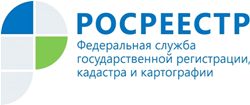 Управление Росреестра по Республике АдыгеяСведения об арбитражных управляющих можно запросить в Росреестре Управление Федеральной службы государственной регистрации, кадастра и картографии по Республике Адыгея информирует о вступившем 27 июля 2019 года в силу приказе Росреестра, регулирующем порядок предоставления сведений из реестра арбитражных управляющих.
Одной из функций Управления Росреестра по Республике Адыгея является контроль за деятельностью саморегулируемых организаций арбитражных управляющих. В этой связи Управление постоянно информирует своих заявителей об имеющих место изменениях в нормативно-правовой базе в данной сфере.Так, 27 июля 2019 года вступил в силу Приказ Росреестра от 27 мая 2019 г. № П/0207 «Об утверждении Административного регламента предоставления Федеральной службой государственной регистрации, кадастра и картографии государственной услуги по предоставлению сведений из сводного государственного реестра арбитражных управляющих».Территориальные органы ведомства, в том числе Управление Росреестра по Республике Адыгея, не уполномочены предоставлять эту услугу, поэтому заявители (физические и юридические лица) для получения указанных сведений должны представить запрос непосредственно в Росреестр одним из способов: если запрос оформляется на бумажном носителе, то почтовым отправлением или лично, если в форме электронного документа, то посредством заполнения формы на Портале Росреестра (www.rosreestr.ru).Срок предоставления сведений по такому запросу не должен превышать пять рабочих дней со дня его регистрации. Форма, по которой предоставляются сведения, приведена в приложении к Административному регламенту. В частности, в ней будут указаны фамилия, имя, отчество управляющего; наименование саморегулируемой организации арбитражных управляющих, членом которой он является, и ее регистрационный номер в государственном реестре; дата внесения сведений; уникальный реестровый номер.Росреестр при предоставлении данной услуги не взаимодействует с МФЦ и предоставляет ее бесплатно.